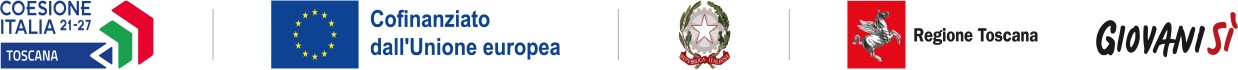 Allegato B1Oggetto FSE+ 2021/2027 – AVVISO PUBBLICO PER L'ATTIVAZIONE DI BORSE DI STUDIO E BORSE DI RICERCA SU PROGETTI DI ALTA FORMAZIONE E RICERCA-AZIONE (Bando AFR anno 2024) – Dichiarazione di intenti per ATS da costituireI sottoscritti:1) _______________________________________ nato a ________________________________il __________________ CF __________________________________________________________residente in ______________________________________________________________________in qualità di legale rappresentante di ____________________________________________________con sede legale in (indicare indirizzo, Comune e Provincia) ________________________________________________________________________________________________________________2) _______________________________________ nato a ________________________________il __________________ CF __________________________________________________________residente in ______________________________________________________________________in qualità di legale rappresentante di ____________________________________________________con sede legale in (indicare indirizzo, Comune e Provincia) ________________________________________________________________________________________________________________3) _______________________________________ nato a ________________________________il __________________ CF __________________________________________________________residente in ______________________________________________________________________in qualità di legale rappresentante di ____________________________________________________con sede legale in (indicare indirizzo, Comune e Provincia) ________________________________________________________________________________________________________________DICHIARANOche in caso di approvazione del progetto denominato ___________________________________ avente acronimo __________________________presentato a seguito dell’avviso per la concessione di finanziamenti secondo quanto in oggetto provvederanno ad associarsi formalmente in ATS.Luogo e dataFirma dei legali rappresentanti di tutti i componenti del partenariato_________________________________